GOLD LEVEL SPONSOR-> $1000Listed as a sponsor on website and social media with logo and link.Listed as sponsor in newsletter with logo and contact information. Opportunity to hang logo at race/materials in goody bagsSpecial PA announcement at race mentioning sponsor name. Opportunity to speak during the winner’s announcement on Facebook live.Three complimentary race entries. SILVER LEVEL SPONSOR-> $500Listed as sponsor on website with link.Listed as sponsor in newsletter.Display of logo at race/materials for goody bagsMentioned during the Facebook live winners’ announcement. Two complimentary race entries. BRONZE LEVEL SPONSOR-> $250Listed as sponsor on website, social media and newsletter.Opportunity to hang logo at race.Materials in goody bagsOne complimentary race entry.Thank you in advance for your time and consideration of becoming a 5k sponsor. Attached you will find the sponsorship form that can be completed and submitted either by mail or email. For any questions please email me at defiancedash@gmail.com.Thank you,Megan WrightExecutive Director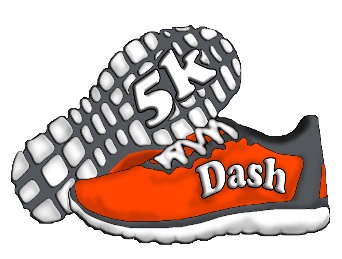 